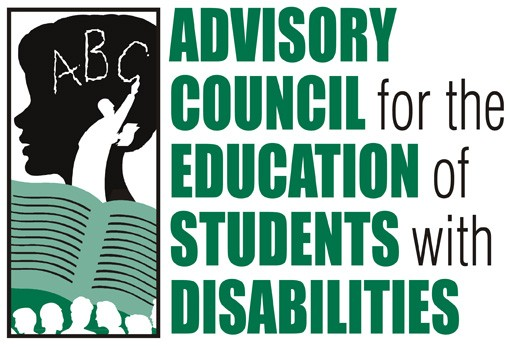 ObjectiveProvide policy guidance with respect to special education and related services for children with disabilities in Tennessee.Welcome/Introductions					                                                 Shannon Taylor, Former ChairA brief introduction was made for the third Advisory Council meeting of 2019. Guests, council members, and TDOE employees were thanked for their attendance. Approval of Current Agenda (Guiding Principle Seven)See AC website (here) for agendaAction ItemShannon Taylor, chair, made a motion to approve the July 15, 2019 agenda. The motion was seconded shortly after.Final Action Taken The Council voted unanimously in favor of approving the July 15, 2019 agenda. Approval of April 9 Meeting Minutes (Guiding Principle Seven)See AC website (here) for October minutesAction ItemA motion was made to approve the April 9, 2019 minutes. Final Action Taken The Council voted unanimously in favor of approving the April 9, 2019 minutes.Vote on Chair and Vice-Chair                                                                                              Shannon Taylor, Former ChairA call for nominees to the position of council chair was made.Angela Jackson nominated Dawn Fry, who accepted the nomination.Shannon Taylor nominated Darlene Walden, who declined the nomination. Dawn Fry was unanimously voted in as chair of the advisory council and took over the position for the remainder of the meeting.A call for nominees to the position of council vice-chair was made. Angela Jackson nominated current vice-chair, Joey Ellis, to the position.There were no other nominations.The council voted unanimously to retain Joey Ellis in the position of vice-chair.  Bylaws Amendment (Guiding Principle Seven)                                                                           Dawn Fry, ChairIt had been decided by the council at the previous meetings that the bylaws should be reviewed and amended as necessary.Dawn asked the council if there was a motion to replace section two, Vision, of the bylaws with the iteration altered by the council. It was also asked if a motion could be made to add the guiding principles into the bylaws. The motion was proposed and seconded. Melvin Jackson noted that the term ‘cultural inclusion’ had been removed from the Vision section during revisions and suggested that the council revisit that issue. The council agreed that the issue should be discussed in greater depth. A motion was made that the word ‘inclusion’ should be added into the Vision section again.It was agreed that ‘Inclusion of students with disabilities is a priority’ should be added to the first bullet point of the Vision section in the bylaws.A motion was proposed to approve section two of the bylaws, Vision, as amended.The motion was seconded and unanimously passed. Department Updates (Guiding Principle Seven)                                                                               Theresa Nicholls As of this meeting, the department is still waiting for the final iteration of the Strategic Plan.The division of special populations and student support has been restructured so that its focus is now on special populations. It is now called the division of special populations.The Tennessee Early Intervention System (TEIS) has also shifted to a new chief.The 619 team has transitioned from the special populations division to the office of early learning.It is expected that a finalized version of the organizational structure will be made public soon.Heather Anderson has been added to the department as a new complaints investigator.Alternate Academic Diploma (AAD) and Ready Graduate Indicator                                    Alison GauldTwenty-four educators from around the state joined Alison for two days in which they established and updated course requirements for the alternate academic diploma.Those requirements have been submitted to the department’s communications process. Once they have been approved, they will be shared with schools.These requirements will offer clarity regarding alternate academic diploma courses.The requirements will be made available on the state’s website. State Determination Review                                                                                                   Rachel WilkinsonThis is a report compiled by the federal government regarding the state of Tennessee and its special education practices.Half of the determination score is based off assessments, dropouts, and graduation rate. The other half is based off the federal government’s compliance matrix. The state has not had long-standing non-compliance in seven years.As a result of our determination, the state will be working with technical assistance centers that will aid the state in raising its scores. Public Comments (Guiding Principle Seven)                                            Kim Kredich, a volunteer advocate and parent of a child with a disability from Knoxville, spoke regarding inclusion and the challenges that parents and advocates face. She cited a lack of appropriate information being disseminated to parents as an issue that needs to be addressed.   Feedback on Division Goals                                                                                                 Theresa NichollsThe council took part in data based activities wherein they sorted cards and discussed their findings and how they related to the division’s goals. The group found that SPDG districts had a marked increase in progress.The group noticed that the majority of the improvements in data were good, aside from the amount of students participating in the alternate assessment. It was noted that strong communication regarding use of the alternate assessment should be shared. Multiple council members mentioned that it is a possibility that some teachers and parents may not fully understand the long term ramifications of a student participating in the alternate assessment. New Business/Additional Items (Guiding Principle Seven)                                                                   Dawn FryIt was asked that any council members with recommendations of potential new members, particularly those that are parents of children with disabilities, contact Michael Holman at Michael.holman@tn.gov. Call for Future Meeting Topics (Guiding Principle Seven)                                                                     Dawn FryIt was suggested that over-identification of gifted students be addressed.Closing Remarks/Adjourn (Guiding Principle Seven)                                                                    Dawn FryDawn thanked everyone for their input and attendance and adjourned the meeting. Council Members in AttendanceDepartment Employees in AttendanceDawn Fry, ChairJoey Ellis, Vice ChairTheresa Nicholls, Assistant CommissionerRachel WilkinsonShannon TaylorKate MartinDarlene WaldenErin LaveryAngela JacksonNancy WilliamsDavid CraigRachel SuppéChantal Hess-TaylorMelvin JacksonJoann RunionSusan UseryStephanie OrtegoMichael HolmanMary MeadorJoanna BivinsAlison GauldCouncil Members Not in AttendanceVisitors in AttendanceAmy AllenKaren PearsonBrian BrownCatherine KnowlesJennifer EscueJennifer CrimDianne Barber MillerSherry WildsJen ApreaKim Kredich